Publicado en Madrid  el 21/09/2018 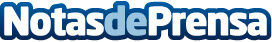 Aliara Energía consolida su apuesta por el Gas Natural Vehicular abriendo tres nuevas estaciones de repostajeEn el próximo año, Aliara Energía tiene previsto duplicar las estaciones ya existentes. Aliara Energía, ha convocado para la inauguración de estas gasineras un concurso de Grafiti urbano apostando por la expresión cultural y artística de jóvenes talentos

Datos de contacto:Irene González691561454Nota de prensa publicada en: https://www.notasdeprensa.es/aliara-energia-consolida-su-apuesta-por-el-gas_1 Categorias: Automovilismo Industria Automotriz Innovación Tecnológica Sector Energético http://www.notasdeprensa.es